_________________________________________________________________                                                                         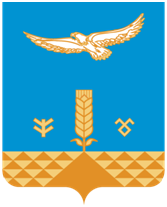 РЕШЕНИЕО внесении изменений в решение Совета сельского поселения  Федоровский  сельсовет муниципального района Хайбуллинский  район Республики Башкортостан  от 16 июня 2014 года № Р-27/88 «Об  утверждении  Положения об оплате труда и материальном стимулировании муниципальных служащих Администрации сельского поселения Федоровский сельсовет муниципального района Хайбуллинский  район Республики Башкортостан»	В соответствии с постановлением Правительства Республики Башкортостан от 28.05.2018 г. № 234 «О внесении изменений в нормативы формирования расходов на оплату труда в органах местного самоуправления в Республике Башкортостан» Совет сельского поселения Федоровский сельсовет муниципального района Хайбуллинский район Республики Башкортостан решил:Внести в решение Совета сельского поселения Федоровский сельсовет муниципального района Хайбуллинский район Республики Башкортостан от 16 июня 2014 года № Р-27/88 «Об  утверждении  Положения об оплате труда и материальном стимулировании муниципальных служащих Администрации сельского поселения Федоровский сельсовет муниципального района Хайбуллинский  район Республики Башкортостан» следующие изменения:Раздел 2 пункт 2.2. приложить в следующей редакции: В пределах фонда оплаты главам сельских поселений, возлагающим местные администрации и исполняющим полномочия председателя представительного органа сельского поселения, помимо ежемесячного денежного вознаграждения, выплачиваются:а) ежемесячное денежное поощрение в размере двух ежемесячных денежных вознаграждений;б) единовременная выплата в размере 2 ежемесячных денежных вознаграждений при предоставлении ежегодного оплачиваемого отпуска;в) материальная помощь в соответствии с положением, утвержденным представительным органом сельского поселения.Раздел 3 пункт 3.2. Размеры должностных окладов устанавливаются в соответствии с приложением №1 постановления Правительства Республики Башкортостан от 24 декабря 2013 года №610 «Об утверждении нормативов формирования расходов на оплату труда в органах местного самоуправления в Республике Башкортостан», с учетом внесенных изменений приложением № 1 постановления Правительства Республики Башкортостан от 28 мая 2018 года № 234 «О внесении изменений в нормативы формирования расходов на оплату труда в органах местного самоуправления в Республике Башкортостан».Раздел 7 пункт 7.1. Ежемесячное денежное поощрение муниципальным служащим органов местного самоуправления устанавливается в соответствии постановлением Правительства Республики Башкортостан от 24 декабря 2013 года №610 «Об утверждении нормативов формирования расходов на оплату труда в органах местного самоуправления в Республике Башкортостан», постановлением Правительства Республики Башкортостан от 28 мая 2018 года № 234 «О внесении изменений в нормативы формирования расходов на оплату труда в органах местного самоуправления в Республике Башкортостан», в размере двух денежных окладов.Добавить Раздел 7 пункт 7.3. При наличии экономии средств по смете расходов производится выплата единовременного поощрения (вознаграждения) муниципальным служащим органов местного самоуправления в связи с государственными и иными праздничными датами (21 апреля – День местного самоуправления; 9 мая – День Победы; 12 июня –День России; 11 октября – День Республики Башкортостан; 4 ноября – День народного единства; 12 декабря – День конституции Российской Федерации; 24 декабря – День конституции Республики Башкортостан).Добавить Раздел 12. Порядок предоставления отпуска пункт 1.1. Муниципальным служащим предоставления ежегодный дополнительный оплачиваемый отпуск за выслугу лет продолжительностью: при стаже муниципальной службы от 1 года до 5 лет – 1 календарный день;при стаже муниципальной службы от 5 до 10 лет – 5 календарных дней;при стаже муниципальной службы от 10 до 15 лет – 7 календарных дней;при стаже муниципальной службы 15 лет и более – 10 календарных дней. Принять приложение №1 в новой редакции.Обнародовать настоящее решение на информационном стенде и официальном сайте Администрации сельского поселения Федоровский сельсовет муниципального района Хайбуллинский район Республики Башкортостан.Контроль за исполнением настоящего решения возложить на постоянную комиссию Совета по бюджету, налогам, вопросам муниципальной собственности.Глава сельского поселенияФедоровский сельсоветмуниципального района Хайбуллинский районРеспублики Башкортостан                                                 Н.С.Лебедева с.Федоровка31 мая 2018 года№ Р-34/69Приложение № 1к Положению «Об оплате труда и материальном стимулированиимуниципальных служащих Администрации сельского поселенияФедоровский сельсоветмуниципального район Хайбуллинский районРеспублики Башкортостан»Размеры должностных окладов лиц, замещающихмуниципальные должности в Администрации сельского поселения Федоровский сельсовет муниципального района Хайбуллинский районРеспублики Башкортостан1. Глава сельского поселения                                                                      106202. Управляющий делами                                                                              32043. Специалист 2 категории                                                                           13504. Специалист 2 категории                                                                           13505.Специалист по ВУС                                 	                1080Приложение № 2к Положению «Об оплате труда и материальном стимулированиимуниципальных служащих Администрации сельского поселенияФедоровский сельсоветмуниципального район Хайбуллинский районРеспублики Башкортостан»Размеры надбавок за классный чин лицам , замещающихмуниципальные должности в Администрации сельского поселения Федоровский сельсовет муниципального района Хайбуллинский районРеспублики Башкортостан                Классный чин                                              Размер надбавок, руб.Старшая муниципальная должностьСоветник муниципальной службы I класса                            1472-00Советник муниципальной службы II класса                           1283-00Советник муниципальной службы III класса                          1131-00Младшая муниципальная должностьРеферент муниципальной службы I класса                            1032-00Референт муниципальной службы II класса                           911-00Референт муниципальной службы III класса                          812-00РЕШЕНИЕО внесении изменений в решение Совета сельского поселения  Федоровский  сельсовет муниципального района Хайбуллинский  район Республики Башкортостан  от 16 июня 2014 года № Р-27/88 «Об  утверждении  Положения об оплате труда и материальном стимулировании муниципальных служащих Администрации сельского поселения Федоровский сельсовет муниципального района Хайбуллинский  район Республики Башкортостан»	В соответствии с постановлением Правительства Республики Башкортостан от 28.05.2018 г. № 234 «О внесении изменений в нормативы формирования расходов на оплату труда в органах местного самоуправления в Республике Башкортостан» Совет сельского поселения Федоровский сельсовет муниципального района Хайбуллинский район Республики Башкортостан решил:Внести в решение Совета сельского поселения Федоровский сельсовет муниципального района Хайбуллинский район Республики Башкортостан от 16 июня 2014 года № Р-27/88 «Об  утверждении  Положения об оплате труда и материальном стимулировании муниципальных служащих Администрации сельского поселения Федоровский сельсовет муниципального района Хайбуллинский  район Республики Башкортостан» следующие изменения:1) принять приложение №1 в новой редакции.Обнародовать настоящее решение на информационном стенде и официальном сайте Администрации сельского поселения Федоровский сельсовет муниципального района Хайбуллинский район Республики Башкортостан.Контроль за исполнением настоящего решения возложить на постоянную комиссию Совета по бюджету, налогам, вопросам муниципальной собственности.Глава сельского поселенияФедоровский сельсоветмуниципального района Хайбуллинский районРеспублики Башкортостан                                                 Н.С.Лебедева с.Федоровка31 мая 2018 года№ Р-34/69Приложение № 1к Положению «Об оплате труда и материальном стимулированиимуниципальных служащих Администрации сельского поселенияФедоровский сельсоветмуниципального район Хайбуллинский районРеспублики Башкортостан»Размеры должностных окладов лиц, замещающихмуниципальные должности в Администрации сельского поселения Федоровский сельсовет муниципального района Хайбуллинский районРеспублики Башкортостан1. Глава сельского поселения                                                                      106202. Управляющий делами                                                                              32043. Специалист 2 категории                                                                           13504. Специалист 2 категории                                                                           13505.Специалист по ВУС                                 	                1080Башкортостан Республикаһы Хәйбулла районымуниципаль районыныңФедоровка ауыл советы ауыл биләмәһе СоветыСовет сельского поселения      Федоровский сельсоветмуниципального района Хайбуллинский районРеспублики Башкортостан№п/пНаименование должностейДолжностные оклады (денежные вознаграждения) руб.№п/пНаименование должностейДолжностные оклады (денежные вознаграждения) руб.